Nikolett Nagy: Mein Weg zur Schule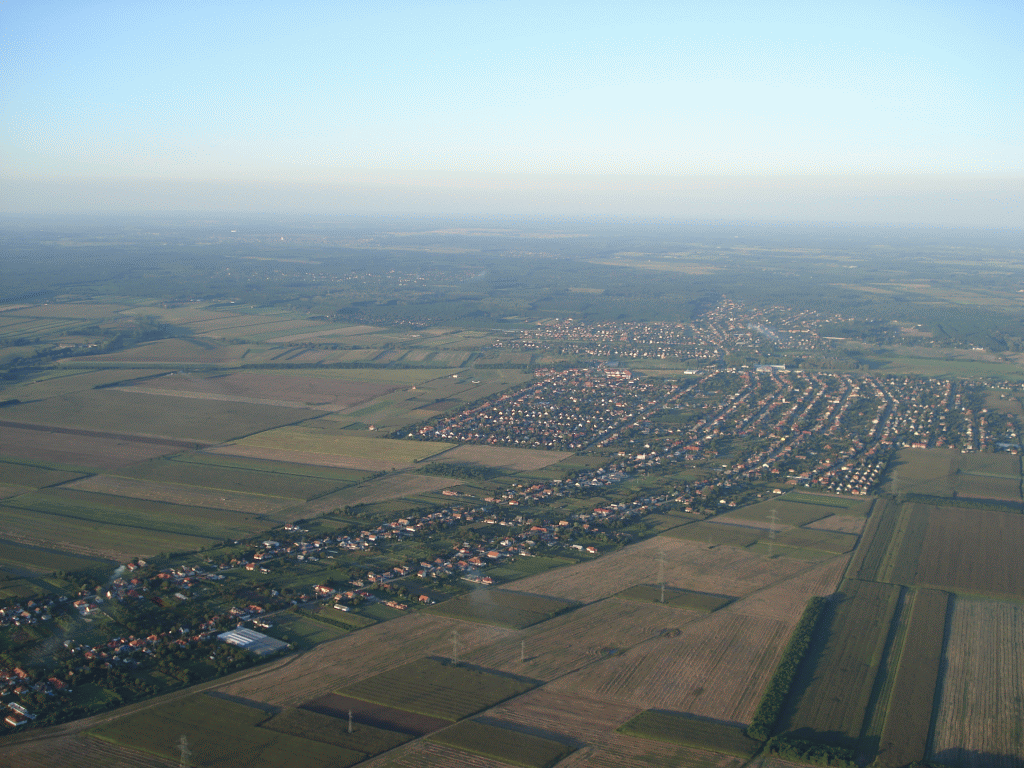 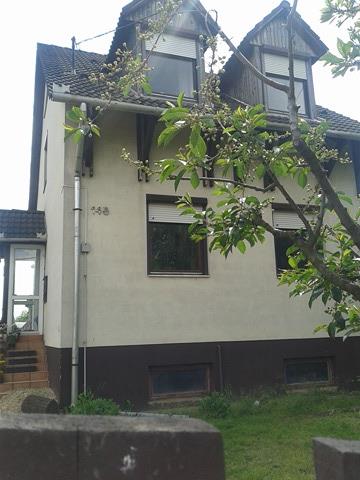 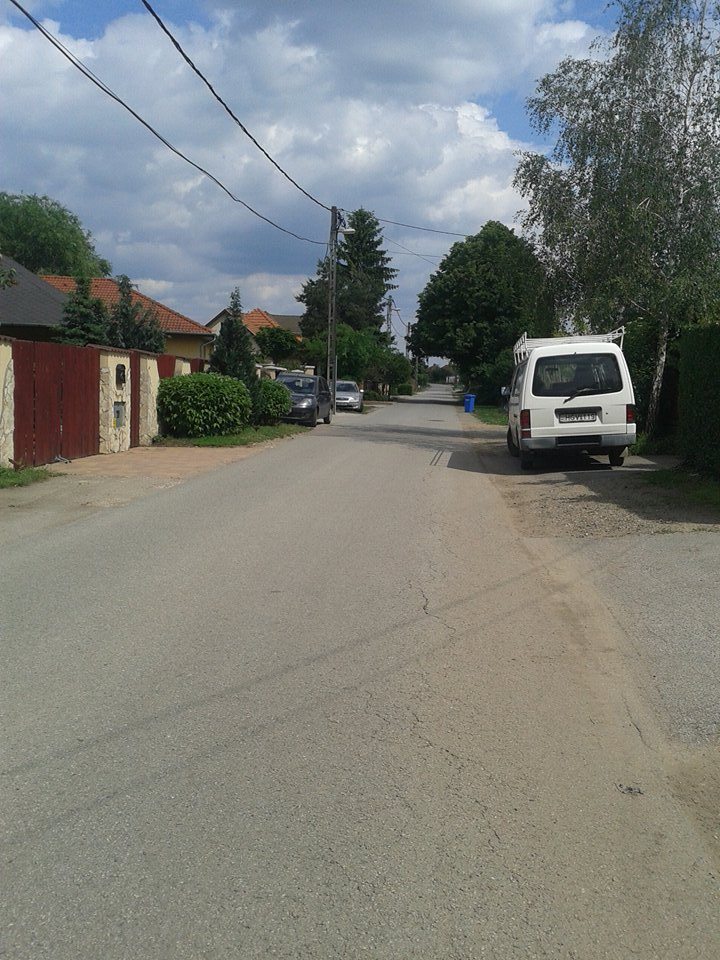 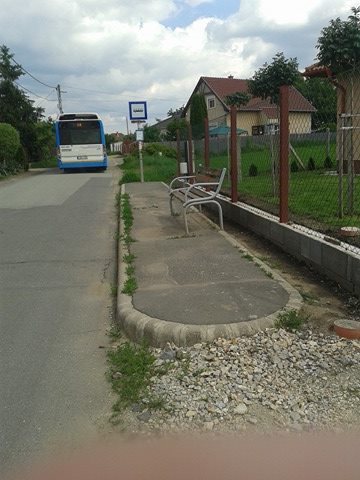 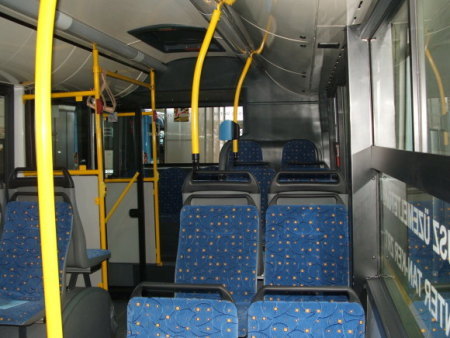 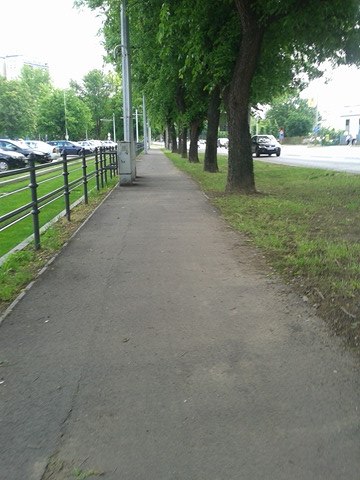 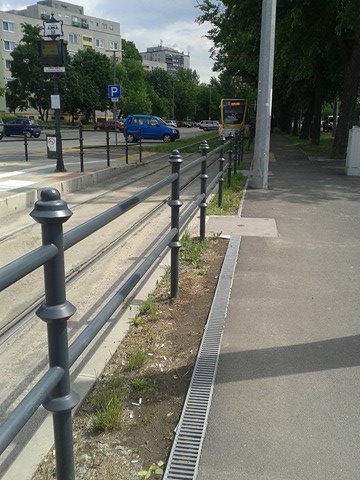 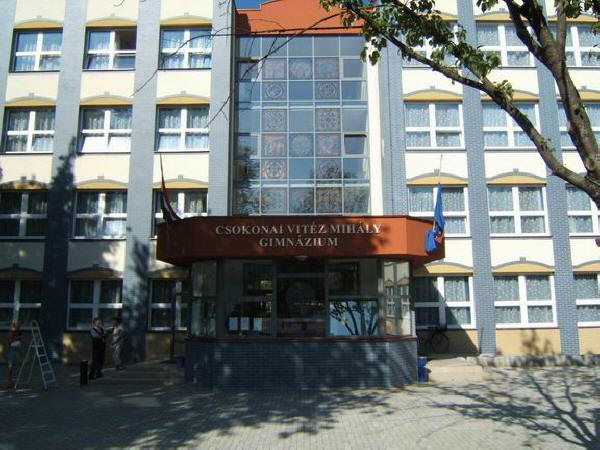 